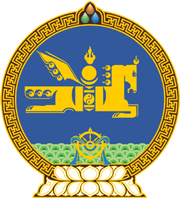 МОНГОЛ УЛСЫН ХУУЛЬ2024 оны 01 сарын 12 өдөр                                                                  Төрийн ордон, Улаанбаатар хот     МӨНГӨН ЗЭЭЛИЙН ҮЙЛ АЖИЛЛАГААГ     ЗОХИЦУУЛАХ ТУХАЙ ХУУЛЬД НЭМЭЛТ     ОРУУЛАХ ТУХАЙ	1 дүгээр зүйл.Мөнгөн зээлийн үйл ажиллагааг зохицуулах тухай хуулийн 11 дүгээр зүйлийн 11.3, 11.4, 11.5 дахь хэсгийн, 15 дугаар зүйлийн 15.2, 15.4 дэх хэсгийн “бичгээр” гэсний дараа “, эсхүл цахим хэлбэрээр” гэж тус тус нэмсүгэй. МОНГОЛ УЛСЫН 	ИХ ХУРЛЫН ДАРГА 				Г.ЗАНДАНШАТАР 